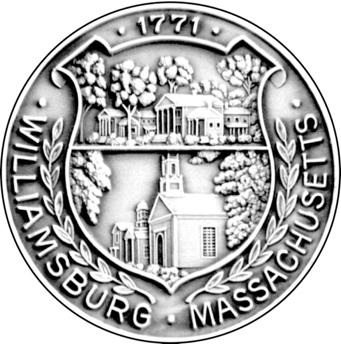 POSTED IN ACCORDANCE WITH THE PROVISIONSOF MGL 30A §§18-25Williamsburg Council on Aging Advisory Board Weds. 		June 15, 				2022              12:15	PM Day of Week		Month		Date		Year		TimePlace of Meeting:  ZoomAGENDAI. Review and vote on Minutes of the Meeting of May 18, 2022II. Director's ReportGrants Outreach, etc.III. Staff InputIV. Old BusinessNew associate members neededWilliamsburg 250th  Celebration, Parade July 17IV. New BusinessNew representative needed for HighlandWhere to hold meetings in the future (outdoors at Town Hall or zoom)Any Other BusinessVI. Adjourn Next meeting will be held Wednesday, July 20, 2022, location TBDMelissa Wilson is inviting you to a scheduled Zoom meeting.Topic: COA Advisory Board Time: Jun 15, 2022 12:00 PM Eastern Time (US and Canada)Join Zoom Meetinghttps://us02web.zoom.us/j/81754559903?pwd=cU05TnRDWDFVMUtWVzNXckNobEdJZz09Meeting ID: 817 5455 9903Passcode: 883348One tap mobile+13126266799,,81754559903#,,,,*883348# US (Chicago)+16465588656,,81754559903#,,,,*883348# US (New York)Dial by your location        +1 312 626 6799 US (Chicago)        +1 646 558 8656 US (New York)        +1 301 715 8592 US (Washington DC)        +1 346 248 7799 US (Houston)        +1 669 900 9128 US (San Jose)        +1 253 215 8782 US (Tacoma)Meeting ID: 817 5455 9903Passcode: 883348Find your local number: https://us02web.zoom.us/u/kcEOAYHewlMelissa WilsonSenior Center DirectorTown of WilliamsburgP.O. Box 193Haydenville, MA  01039413.268.8410